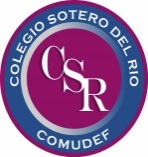 Sotero del Rio1.- Las chinampas utilizadas por los aztecas eran: ( 2 pts)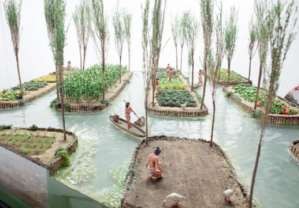 Edificaciones creadas para rendir culto a los dioses.Canales que servían para traer agua.Islas flotantes para realizar diversos cultivos.2.- ¿Cómo se realizaba la elección del Rey azteca?Por votación democrática del pueblo.Sólo lo escogía el sacerdote.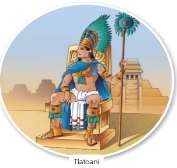 Era un cargo heredado de padre a hijo3.- ¿Cómo se llamaba la gran ciudad azteca?               A. Texcoco               B. Cuzco               C.Tenochtitlan4.- Observa el siguiente mapa y luego responde las preguntas 4 y 5.El área geográfica donde se ubicaron los Aztecas se llama: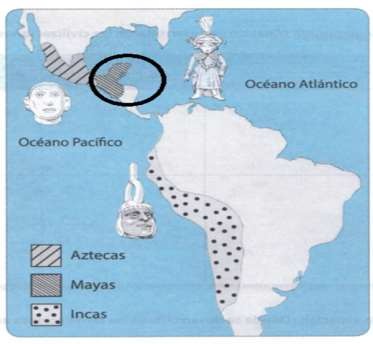 América del SurAmérica CentralAmérica del Norte5.- ¿En qué lugar vivían los aztecas?En Argentina.En PerúEn México6.- ¿Por qué eran tan importantes los templos Aztecas en el ámbito religioso?Eran los principales centros ceremoniales.     B. Se celebraban las ceremonias religiosas.C. Se realizaban sacrificios humanos para agradecer a los dioses.7.- ¿Qué relación existió entre la religión azteca y las guerras?Las guerras se hacían para encontrar territorio donde vivir.Las guerras eran un ataque entre creyentes y no creyentes.Las guerras se hacían para conseguir personas para sacrificar.8.- El legado cultural de los aztecas fue:            A. Los cultivos y embarcaciones.B. El calendario y los números.   C. Los caminos y canales.9.- Observa la línea de tiempo y responde: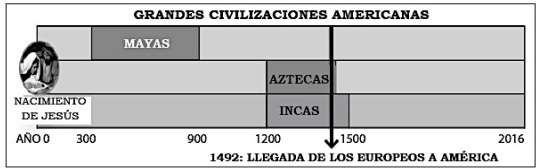 10.- ¿En qué período de tiempo se desarrolló la civilización Azteca?       A. Antes del nacimiento de Jesús.       B.  Aproximadamente, entre el año 300 y 900.       C.  Aproximadamente, entre el año 1200 y el 1500.11.- Según la leyenda, ¿En qué lugar debían fundar su imperio los                 aztecas?              A. Donde se ubicará un águila devorando a una serpiente, posada sobre un nopal.              B. Donde se ubicará un cóndor devorando a una serpiente, posada sobre un nopal.              C. Donde se ubicará un puma devorando a una serpiente, posada sobre un nopal.12.- Completa la pirámide social con los nombres correspondientes. ( 4 pts)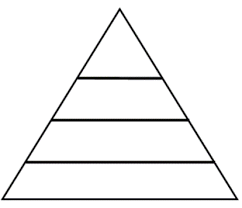 Actividad: Colorea este guerrero azteca, utilizando colores llamativos.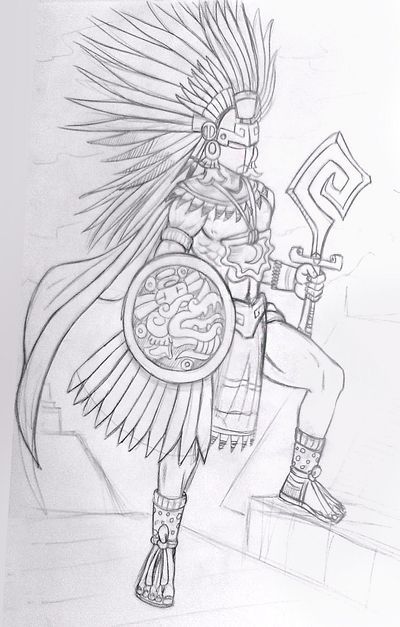                   PRUEBA DE HISTORIA LOS AZTECAS   4° AÑONOMBRE:                                                                                   FECHA:OA4: Analizar y comparar las principales características de las civilizaciones americanas (mayas, aztecas e incas).                       ESCLAVOS              NOBLES                      COMERCIANTES                    TLATOANI  